Never/Very rarely trueRarely trueSometimes trueOften trueVery oftenAlways true1. When I’m walking, I deliberately notice the sensations of my body moving.□□□□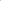 □□2. I’m good at finding words to describe my feelings.□□□□□□□3. I criticize myself for having irrational or inappropriate emotions.□□□□□□□ 4. I perceive my feelings and emotions without having to react to them.□□□□□□5. When I do things, my mind wanders off and I’m easily distracted□□□□□□6. When I take a shower or bath, I stay alert to the sensations of water on my body.□□□□□□7. I can easily put my beliefs, opinions, and expectations into words.□□□□□□8. I don’t pay attention to what I’m doing because I’m daydreaming, worrying, or otherwise distracted.□□□□□□9. I watch my feelings without getting lost in them.□□□□□□10. I tell myself I shouldn’t be feeling the way I’m feeling.□□□□□□11. I notice how foods and drinks affect my thoughts, bodily sensations, and emotions.□□□□□□12. It’s hard for me to find the words to describe what I’m thinking.□□□□□□13. I am easily distracted.□□□□□□14. I believe some of my thoughts are abnormal or bad and I shouldn’t think that way.□□□□□□15. I pay attention to sensations, such as the wind in my hair or sun on my face.□□□□□□16. I have trouble thinking of the right words to express how I feel about things.□□□□□□17. I make judgments about whether my thoughts are good or bad.□□□□□□18. I find it difficult to stay focused on what’s happening in the present.□□□□□□19. When I have distressing thoughts or images, I “step back” and am aware of the thought or image without getting taken over by it.□□□□□□20. I pay attention to sounds, such as clocks ticking, birds chirping, or cars passing.□□□□□□21. In difficult situations, I can pause without immediately reacting.□□□□□□22. When I have a sensation in my body, it’s difficult for me to describe it because I can’t find the right words.□□□□□□23. It seems I am “running on automatic” without much awareness of what I’m doing.□□□□□□24. When I have distressing thoughts or images, I feel calm soon after.□□□□□□25. I tell myself that I shouldn’t be thinking the way I’m thinking.□□□□□□26. I notice the smells and aromas of things.□□□□□□27. Even when I’m feeling terribly upset, I can find a way to put it into words.□□□□□□28. I rush through activities without being really attentive to them.□□□□□□29. When I have distressing thoughts or images I am able just to notice them without reacting.□□□□□□30. I think some of my emotions are bad or inappropriate and I shouldn’t feel them.□□□□□□31. I notice visual elements in art or nature, such as colors, shapes, textures, or patterns of light and shadow.□□□□□□32. My natural tendency is to put my experiences into words.□□□□□□33. When I have distressing thoughts or images, I just notice them and let them go.□□□□□□34. I do jobs or tasks automatically without being aware of what I’m doing.□□□□□□35. When I have distressing thoughts or images, I judge myself as good or bad, depending what the thought/image is about.□□□□□□36. I pay attention to how my emotions affect my thoughts and behavior□□□□□□37. I can usually describe how I feel at the moment in considerable detail.□□□□□□38. I find myself doing things without paying attention.□□□□□□39. I disapprove of myself when I have irrational ideas.□□□□□□